Councillors on this Committee - EX OFFICIO Cllr. I Sharkey (Chair of Council), Cllr G Hill (Vice Chair of Council), Cllr. C Collier (Chair of Committee), Cllr. A Goble (Vice Chair of Committee), Cllr. C Cheta, Cllr. C Gallagher, Cllr. S Griffiths, Cllr. D Seabrook, Cllr A Milliner		30th November 2021Dear Committee Member,						            			You are summoned to a meeting of the POLICY & FINANCE COMMITTEE to be held on TUESDAY 7th December 2021 at 7:30pm in the Anzac Room, Community House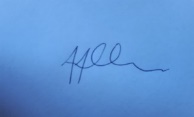 Tony Allen, Town Clerk                          A G E N D APF692 CHAIRMAN'S ANNOUNCEMENTSPF693 PUBLIC QUESTIONS - There will be a 15-minute period whereby members of the public may ask questions on any relevant POLICY & FINANCE matters. PF694 TO CONSIDER APOLOGIES FOR ABSENCE & SUBSTITUTIONSPF695 TO RECEIVE DECLARATIONS OF INTERESTS FROM COMMITTEE MEMBERSPF696 TO ADOPT THE PUBLIC MINUTES OF 26th OCTOBER 2021PF697 TO REVIEW THE 2020/21FINANCIAL POSITION OF THE COUNCIL YEAR TO-DATE: -Finance Officer’s reportBank account summaryBank Reconciliation statements (for signing)Income & Expenditure reportBalance SheetCIL & S.106 reportList of payments (for approval)Review of external contracts & their ongoing authorisations.Funding report for buildings equipment maintenance works.To discuss and approve urgent works for the air conditioning & heating unit in the main hall, Community House.To discuss and agree the recommendation to vire £10,000 to a capital project reserve and £10,000 to the Hub boiler reserve as part of ongoing budget discussions. PF698 TO DISCUSS THE DEVELOPMENT OF THE 2022/23 BUDGETPF699 TO RECEIVE A PROGRESS REPORT ON THE COUNCIL’S NEW ENERGY PROVIDERPF700 TO DISCUSS AND AGREE THE USE OF THE FUNDS REMAINING IN THE COVID SUPPORTEARMARKED RESERVEPF701 GRANTS SUB-COMMITTEETo note the Draft minutes of the meeting held on the 25th November 2021.To discuss and agree grants allocations for Round 2 2021/22.PF702 TO DISCUSS THE COMMITTEE’S ACTION PLAN AND AGREE ANY FURTHER ACTIONPF703 TO DISCUSS AND AGREE OFFICE PHOTOCOPIER RENTAL OPTIONSNOTE: In accordance with Standing Order No. 3(d) and the Public Bodies (Admission to Meetings) Act 1960, Section 1, in view of the confidential nature of the following business to be transacted, the public and press are excluded from the rest of the meeting.PF704 TO ADOPT THE CONFIDENTIAL MINUTES OF 26th OCTOBER 2021PF705 AGED DEBT ANALYSISPF706 TO REVIEW STATUS OF COUNCIL’S SUB-CONTRACTORSPF707 DATE OF NEXT MEETING – Tuesday 18th January 2022 at 7.30pm